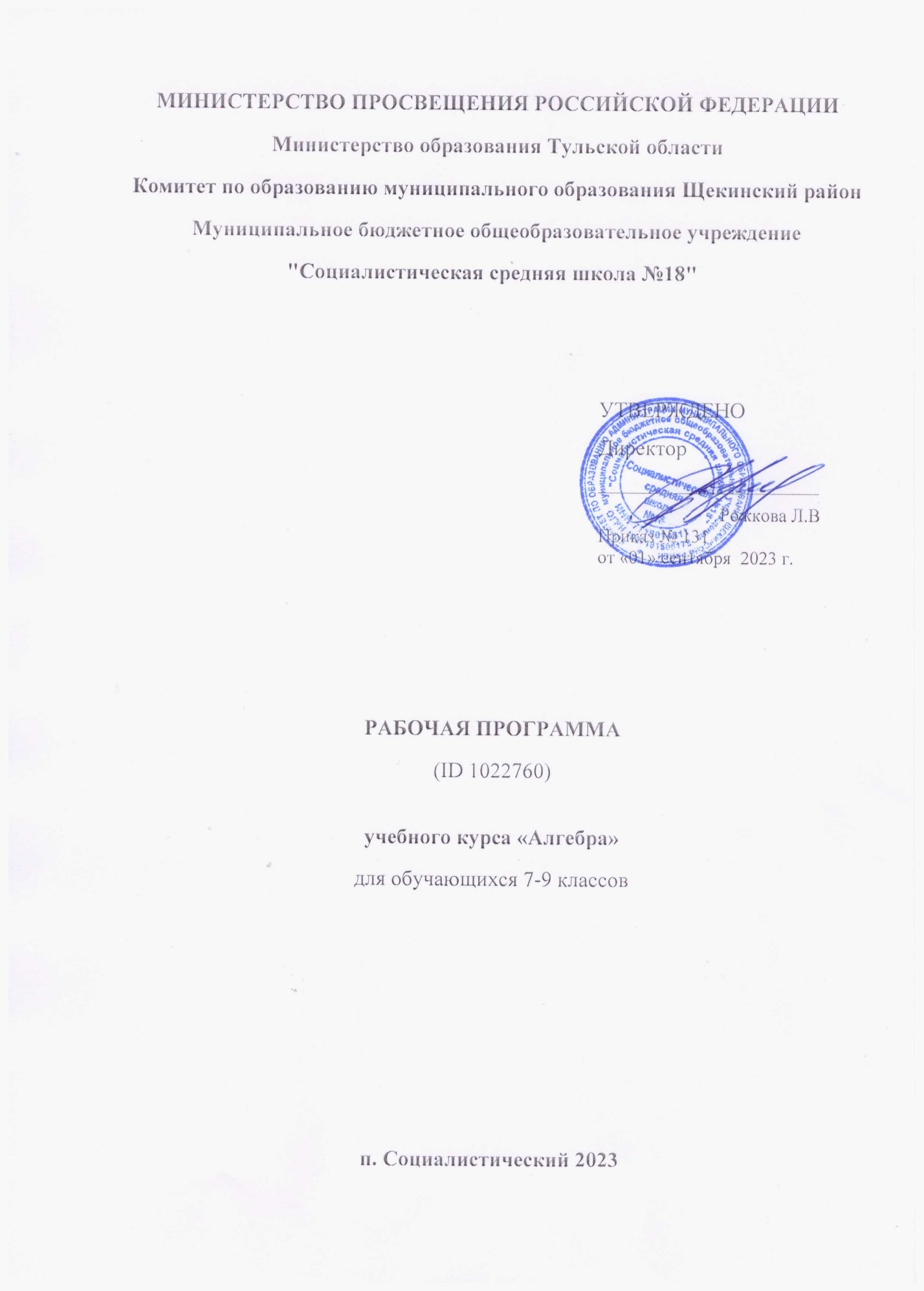 ПОЯСНИТЕЛЬНАЯ ЗАПИСКААлгебра является одним из опорных курсов основного общего образования: она обеспечивает изучение других дисциплин, как естественно-научного, так и гуманитарного циклов, её освоение необходимо для продолжения образования и в повседневной жизни. Развитие у обучающихся научных представлений о происхождении и сущности алгебраических абстракций, способе отражения математической наукой явлений и процессов в природе и обществе, роли математического моделирования в научном познании и в практике способствует формированию научного мировоззрения и качеств мышления, необходимых для адаптации в современном цифровом обществе. Изучение алгебры обеспечивает развитие умения наблюдать, сравнивать, находить закономерности, требует критичности мышления, способности аргументированно обосновывать свои действия и выводы, формулировать утверждения. Освоение курса алгебры обеспечивает развитие логического мышления обучающихся: они используют дедуктивные и индуктивные рассуждения, обобщение и конкретизацию, абстрагирование и аналогию. Обучение алгебре предполагает значительный объём самостоятельной деятельности обучающихся, поэтому самостоятельное решение задач является реализацией деятельностного принципа обучения.В структуре программы учебного курса «Алгебра» для основного общего образования основное место занимают содержательно-методические линии: «Числа и вычисления», «Алгебраические выражения», «Уравнения и неравенства», «Функции». Каждая из этих содержательно-методических линий развивается на протяжении трёх лет изучения курса, взаимодействуя с другими его линиями. В ходе изучения учебного курса обучающимся приходится логически рассуждать, использовать теоретико-множественный язык. В связи с этим в программу учебного курса «Алгебра» включены некоторые основы логики, представленные во всех основных разделах математического образования и способствующие овладению обучающимися основ универсального математического языка. Содержательной и структурной особенностью учебного курса «Алгебра» является его интегрированный характер.Содержание линии «Числа и вычисления» служит основой для дальнейшего изучения математики, способствует развитию у обучающихся логического мышления, формированию умения пользоваться алгоритмами, а также приобретению практических навыков, необходимых для повседневной жизни. Развитие понятия о числе на уровне основного общего образования связано с рациональными и иррациональными числами, формированием представлений о действительном числе. Завершение освоения числовой линии отнесено к среднему общему образованию.Содержание двух алгебраических линий – «Алгебраические выражения» и «Уравнения и неравенства» способствует формированию у обучающихся математического аппарата, необходимого для решения задач математики, смежных предметов и практико-ориентированных задач. На уровне основного общего образования учебный материал группируется вокруг рациональных выражений. Алгебра демонстрирует значение математики как языка для построения математических моделей, описания процессов и явлений реального мира. В задачи обучения алгебре входят также дальнейшее развитие алгоритмического мышления, необходимого, в частности, для освоения курса информатики, и овладение навыками дедуктивных рассуждений. Преобразование символьных форм способствует развитию воображения, способностей к математическому творчеству.Содержание функционально-графической линии нацелено на получение обучающимися знаний о функциях как важнейшей математической модели для описания и исследования разнообразных процессов и явлений в природе и обществе. Изучение материала способствует развитию у обучающихся умения использовать различные выразительные средства языка математики – словесные, символические, графические, вносит вклад в формирование представлений о роли математики в развитии цивилизации и культуры.Согласно учебному плану в 7–9 классах изучается учебный курс «Алгебра», который включает следующие основные разделы содержания: «Числа и вычисления», «Алгебраические выражения», «Уравнения и неравенства», «Функции».На изучение учебного курса «Алгебра» отводится 306 часов: в 7 классе – 102 часа (3 часа в неделю), в 8 классе – 102 часа (3 часа в неделю), в 9 классе – 102 часа (3 часа в неделю).СОДЕРЖАНИЕ ОБУЧЕНИЯ7 КЛАССЧисла и вычисленияДроби обыкновенные и десятичные, переход от одной формы записи дробей к другой. Понятие рационального числа, запись, сравнение, упорядочивание рациональных чисел. Арифметические действия с рациональными числами. Решение задач из реальной практики на части, на дроби.Степень с натуральным показателем: определение, преобразование выражений на основе определения, запись больших чисел. Проценты, запись процентов в виде дроби и дроби в виде процентов. Три основные задачи на проценты, решение задач из реальной практики.Применение признаков делимости, разложение на множители натуральных чисел.Реальные зависимости, в том числе прямая и обратная пропорциональности.Алгебраические выраженияПеременные, числовое значение выражения с переменной. Допустимые значения переменных. Представление зависимости между величинами в виде формулы. Вычисления по формулам. Преобразование буквенных выражений, тождественно равные выражения, правила преобразования сумм и произведений, правила раскрытия скобок и приведения подобных слагаемых.Свойства степени с натуральным показателем.Одночлены и многочлены. Степень многочлена. Сложение, вычитание, умножение многочленов. Формулы сокращённого умножения: квадрат суммы и квадрат разности. Формула разности квадратов. Разложение многочленов на множители.Уравнения и неравенстваУравнение, корень уравнения, правила преобразования уравнения, равносильность уравнений.Линейное уравнение с одной переменной, число корней линейного уравнения, решение линейных уравнений. Составление уравнений по условию задачи. Решение текстовых задач с помощью уравнений.Линейное уравнение с двумя переменными и его график. Система двух линейных уравнений с двумя переменными. Решение систем уравнений способом подстановки. Примеры решения текстовых задач с помощью систем уравнений.ФункцииКоордината точки на прямой. Числовые промежутки. Расстояние между двумя точками координатной прямой.Прямоугольная система координат, оси Ox и Oy. Абсцисса и ордината точки на координатной плоскости. Примеры графиков, заданных формулами. Чтение графиков реальных зависимостей. Понятие функции. График функции. Свойства функций. Линейная функция, её график. График функции y = |x|. Графическое решение линейных уравнений и систем линейных уравнений.8 КЛАССЧисла и вычисленияКвадратный корень из числа. Понятие об иррациональном числе. Десятичные приближения иррациональных чисел. Свойства арифметических квадратных корней и их применение к преобразованию числовых выражений и вычислениям. Действительные числа.Степень с целым показателем и её свойства. Стандартная запись числа.Алгебраические выраженияКвадратный трёхчлен, разложение квадратного трёхчлена на множители.Алгебраическая дробь. Основное свойство алгебраической дроби. Сложение, вычитание, умножение, деление алгебраических дробей. Рациональные выражения и их преобразование.Уравнения и неравенстваКвадратное уравнение, формула корней квадратного уравнения. Теорема Виета. Решение уравнений, сводящихся к линейным и квадратным. Простейшие дробно-рациональные уравнения.Графическая интерпретация уравнений с двумя переменными и систем линейных уравнений с двумя переменными. Примеры решения систем нелинейных уравнений с двумя переменными.Решение текстовых задач алгебраическим способом.Числовые неравенства и их свойства. Неравенство с одной переменной. Равносильность неравенств. Линейные неравенства с одной переменной. Системы линейных неравенств с одной переменной.ФункцииПонятие функции. Область определения и множество значений функции. Способы задания функций.График функции. Чтение свойств функции по её графику. Примеры графиков функций, отражающих реальные процессы.Функции, описывающие прямую и обратную пропорциональные зависимости, их графики. Функции y = x2, y = x3, y = √x, y=|x|. Графическое решение уравнений и систем уравнений.9 КЛАССЧисла и вычисленияРациональные числа, иррациональные числа, конечные и бесконечные десятичные дроби. Множество действительных чисел, действительные числа как бесконечные десятичные дроби. Взаимно однозначное соответствие между множеством действительных чисел и координатной прямой.Сравнение действительных чисел, арифметические действия с действительными числами.Размеры объектов окружающего мира, длительность процессов в окружающем мире.Приближённое значение величины, точность приближения. Округление чисел. Прикидка и оценка результатов вычислений.Уравнения и неравенстваЛинейное уравнение. Решение уравнений, сводящихся к линейным.Квадратное уравнение. Решение уравнений, сводящихся к квадратным. Биквадратное уравнение. Примеры решения уравнений третьей и четвёртой степеней разложением на множители.Решение дробно-рациональных уравнений. Решение текстовых задач алгебраическим методом.Уравнение с двумя переменными и его график. Решение систем двух линейных уравнений с двумя переменными. Решение систем двух уравнений, одно из которых линейное, а другое – второй степени. Графическая интерпретация системы уравнений с двумя переменными.Решение текстовых задач алгебраическим способом.Числовые неравенства и их свойства.Решение линейных неравенств с одной переменной. Решение систем линейных неравенств с одной переменной. Квадратные неравенства. Графическая интерпретация неравенств и систем неравенств с двумя переменными.ФункцииКвадратичная функция, её график и свойства. Парабола, координаты вершины параболы, ось симметрии параболы.Графики функций: y = kx, y = kx + b, y = k/x, y = x3, y = √x, y = |x| , и их свойства.Числовые последовательности и прогрессииПонятие числовой последовательности. Задание последовательности рекуррентной формулой и формулой n-го члена.Арифметическая и геометрическая прогрессии. Формулы n-го члена арифметической и геометрической прогрессий, суммы первых n членов.Изображение членов арифметической и геометрической прогрессий точками на координатной плоскости. Линейный и экспоненциальный рост. Сложные проценты.ПЛАНИРУЕМЫЕ РЕЗУЛЬТАТЫ ОСВОЕНИЯ ПРОГРАММЫ УЧЕБНОГО КУРСА «АЛГЕБРА» НА УРОВНЕ ОСНОВНОГО ОБЩЕГО ОБРАЗОВАНИЯЛИЧНОСТНЫЕ РЕЗУЛЬТАТЫЛичностные результаты освоения программы учебного курса «Алгебра» характеризуются:1) патриотическое воспитание:проявлением интереса к прошлому и настоящему российской математики, ценностным отношением к достижениям российских математиков и российской математической школы, к использованию этих достижений в других науках и прикладных сферах;2) гражданское и духовно-нравственное воспитание:готовностью к выполнению обязанностей гражданина и реализации его прав, представлением о математических основах функционирования различных структур, явлений, процедур гражданского общества (например, выборы, опросы), готовностью к обсуждению этических проблем, связанных с практическим применением достижений науки, осознанием важности морально-этических принципов в деятельности учёного;3) трудовое воспитание:установкой на активное участие в решении практических задач математической направленности, осознанием важности математического образования на протяжении всей жизни для успешной профессиональной деятельности и развитием необходимых умений, осознанным выбором и построением индивидуальной траектории образования и жизненных планов с учётом личных интересов и общественных потребностей;4) эстетическое воспитание:способностью к эмоциональному и эстетическому восприятию математических объектов, задач, решений, рассуждений, умению видеть математические закономерности в искусстве;5) ценности научного познания:ориентацией в деятельности на современную систему научных представлений об основных закономерностях развития человека, природы и общества, пониманием математической науки как сферы человеческой деятельности, этапов её развития и значимости для развития цивилизации, овладением языком математики и математической культурой как средством познания мира, овладением простейшими навыками исследовательской деятельности;6) физическое воспитание, формирование культуры здоровья и эмоционального благополучия:готовностью применять математические знания в интересах своего здоровья, ведения здорового образа жизни (здоровое питание, сбалансированный режим занятий и отдыха, регулярная физическая активность), сформированностью навыка рефлексии, признанием своего права на ошибку и такого же права другого человека;7) экологическое воспитание:ориентацией на применение математических знаний для решения задач в области сохранности окружающей среды, планирования поступков и оценки их возможных последствий для окружающей среды, осознанием глобального характера экологических проблем и путей их решения;8) адаптация к изменяющимся условиям социальной и природной среды:готовностью к действиям в условиях неопределённости, повышению уровня своей компетентности через практическую деятельность, в том числе умение учиться у других людей, приобретать в совместной деятельности новые знания, навыки и компетенции из опыта других;необходимостью в формировании новых знаний, в том числе формулировать идеи, понятия, гипотезы об объектах и явлениях, в том числе ранее неизвестных, осознавать дефициты собственных знаний и компетентностей, планировать своё развитие;способностью осознавать стрессовую ситуацию, воспринимать стрессовую ситуацию как вызов, требующий контрмер, корректировать принимаемые решения и действия, формулировать и оценивать риски и последствия, формировать опыт.МЕТАПРЕДМЕТНЫЕ РЕЗУЛЬТАТЫПознавательные универсальные учебные действияБазовые логические действия:выявлять и характеризовать существенные признаки математических объектов, понятий, отношений между понятиями, формулировать определения понятий, устанавливать существенный признак классификации, основания для обобщения и сравнения, критерии проводимого анализа;воспринимать, формулировать и преобразовывать суждения: утвердительные и отрицательные, единичные, частные и общие, условные;выявлять математические закономерности, взаимосвязи и противоречия в фактах, данных, наблюдениях и утверждениях, предлагать критерии для выявления закономерностей и противоречий;делать выводы с использованием законов логики, дедуктивных и индуктивных умозаключений, умозаключений по аналогии;разбирать доказательства математических утверждений (прямые и от противного), проводить самостоятельно несложные доказательства математических фактов, выстраивать аргументацию, приводить примеры и контрпримеры, обосновывать собственные рассуждения;выбирать способ решения учебной задачи (сравнивать несколько вариантов решения, выбирать наиболее подходящий с учётом самостоятельно выделенных критериев).Базовые исследовательские действия:использовать вопросы как исследовательский инструмент познания, формулировать вопросы, фиксирующие противоречие, проблему, самостоятельно устанавливать искомое и данное, формировать гипотезу, аргументировать свою позицию, мнение;проводить по самостоятельно составленному плану несложный эксперимент, небольшое исследование по установлению особенностей математического объекта, зависимостей объектов между собой;самостоятельно формулировать обобщения и выводы по результатам проведённого наблюдения, исследования, оценивать достоверность полученных результатов, выводов и обобщений;прогнозировать возможное развитие процесса, а также выдвигать предположения о его развитии в новых условиях.Работа с информацией:выявлять недостаточность и избыточность информации, данных, необходимых для решения задачи;выбирать, анализировать, систематизировать и интерпретировать информацию различных видов и форм представления;выбирать форму представления информации и иллюстрировать решаемые задачи схемами, диаграммами, иной графикой и их комбинациями;оценивать надёжность информации по критериям, предложенным учителем или сформулированным самостоятельно.Коммуникативные универсальные учебные действия:воспринимать и формулировать суждения в соответствии с условиями и целями общения, ясно, точно, грамотно выражать свою точку зрения в устных и письменных текстах, давать пояснения по ходу решения задачи, комментировать полученный результат;в ходе обсуждения задавать вопросы по существу обсуждаемой темы, проблемы, решаемой задачи, высказывать идеи, нацеленные на поиск решения, сопоставлять свои суждения с суждениями других участников диалога, обнаруживать различие и сходство позиций, в корректной форме формулировать разногласия, свои возражения;представлять результаты решения задачи, эксперимента, исследования, проекта, самостоятельно выбирать формат выступления с учётом задач презентации и особенностей аудитории;понимать и использовать преимущества командной и индивидуальной работы при решении учебных математических задач; принимать цель совместной деятельности, планировать организацию совместной работы, распределять виды работ, договариваться, обсуждать процесс и результат работы, обобщать мнения нескольких людей;участвовать в групповых формах работы (обсуждения, обмен мнениями, мозговые штурмы и другие), выполнять свою часть работы и координировать свои действия с другими членами команды, оценивать качество своего вклада в общий продукт по критериям, сформулированным участниками взаимодействия.Регулятивные универсальные учебные действияСамоорганизация:самостоятельно составлять план, алгоритм решения задачи (или его часть), выбирать способ решения с учётом имеющихся ресурсов и собственных возможностей, аргументировать и корректировать варианты решений с учётом новой информации.Самоконтроль, эмоциональный интеллект:владеть способами самопроверки, самоконтроля процесса и результата решения математической задачи;предвидеть трудности, которые могут возникнуть при решении задачи, вносить коррективы в деятельность на основе новых обстоятельств, найденных ошибок, выявленных трудностей;оценивать соответствие результата деятельности поставленной цели и условиям, объяснять причины достижения или недостижения цели, находить ошибку, давать оценку приобретённому опыту.ПРЕДМЕТНЫЕ РЕЗУЛЬТАТЫК концу обучения в 7 классе обучающийся получит следующие предметные результаты:Числа и вычисленияВыполнять, сочетая устные и письменные приёмы, арифметические действия с рациональными числами.Находить значения числовых выражений, применять разнообразные способы и приёмы вычисления значений дробных выражений, содержащих обыкновенные и десятичные дроби.Переходить от одной формы записи чисел к другой (преобразовывать десятичную дробь в обыкновенную, обыкновенную в десятичную, в частности в бесконечную десятичную дробь).Сравнивать и упорядочивать рациональные числа.Округлять числа.Выполнять прикидку и оценку результата вычислений, оценку значений числовых выражений. Выполнять действия со степенями с натуральными показателями.Применять признаки делимости, разложение на множители натуральных чисел.Решать практико-ориентированные задачи, связанные с отношением величин, пропорциональностью величин, процентами, интерпретировать результаты решения задач с учётом ограничений, связанных со свойствами рассматриваемых объектов.Алгебраические выраженияИспользовать алгебраическую терминологию и символику, применять её в процессе освоения учебного материала.Находить значения буквенных выражений при заданных значениях переменных.Выполнять преобразования целого выражения в многочлен приведением подобных слагаемых, раскрытием скобок.Выполнять умножение одночлена на многочлен и многочлена на многочлен, применять формулы квадрата суммы и квадрата разности.Осуществлять разложение многочленов на множители с помощью вынесения за скобки общего множителя, группировки слагаемых, применения формул сокращённого умножения.Применять преобразования многочленов для решения различных задач из математики, смежных предметов, из реальной практики.Использовать свойства степеней с натуральными показателями для преобразования выражений.Уравнения и неравенстваРешать линейные уравнения с одной переменной, применяя правила перехода от исходного уравнения к равносильному ему. Проверять, является ли число корнем уравнения.Применять графические методы при решении линейных уравнений и их систем.Подбирать примеры пар чисел, являющихся решением линейного уравнения с двумя переменными.Строить в координатной плоскости график линейного уравнения с двумя переменными, пользуясь графиком, приводить примеры решения уравнения.Решать системы двух линейных уравнений с двумя переменными, в том числе графически.Составлять и решать линейное уравнение или систему линейных уравнений по условию задачи, интерпретировать в соответствии с контекстом задачи полученный результат.ФункцииИзображать на координатной прямой точки, соответствующие заданным координатам, лучи, отрезки, интервалы, записывать числовые промежутки на алгебраическом языке.Отмечать в координатной плоскости точки по заданным координатам, строить графики линейных функций. Строить график функции y = |х|.Описывать с помощью функций известные зависимости между величинами: скорость, время, расстояние, цена, количество, стоимость, производительность, время, объём работы.Находить значение функции по значению её аргумента.Понимать графический способ представления и анализа информации, извлекать и интерпретировать информацию из графиков реальных процессов и зависимостей.К концу обучения в 8 классе обучающийся получит следующие предметные результаты:Числа и вычисленияИспользовать начальные представления о множестве действительных чисел для сравнения, округления и вычислений, изображать действительные числа точками на координатной прямой.Применять понятие арифметического квадратного корня, находить квадратные корни, используя при необходимости калькулятор, выполнять преобразования выражений, содержащих квадратные корни, используя свойства корней.Использовать записи больших и малых чисел с помощью десятичных дробей и степеней числа 10.Алгебраические выраженияПрименять понятие степени с целым показателем, выполнять преобразования выражений, содержащих степени с целым показателем.Выполнять тождественные преобразования рациональных выражений на основе правил действий над многочленами и алгебраическими дробями.Раскладывать квадратный трёхчлен на множители.Применять преобразования выражений для решения различных задач из математики, смежных предметов, из реальной практики.Уравнения и неравенстваРешать линейные, квадратные уравнения и рациональные уравнения, сводящиеся к ним, системы двух уравнений с двумя переменными.Проводить простейшие исследования уравнений и систем уравнений, в том числе с применением графических представлений (устанавливать, имеет ли уравнение или система уравнений решения, если имеет, то сколько, и прочее).Переходить от словесной формулировки задачи к её алгебраической модели с помощью составления уравнения или системы уравнений, интерпретировать в соответствии с контекстом задачи полученный результат.Применять свойства числовых неравенств для сравнения, оценки, решать линейные неравенства с одной переменной и их системы, давать графическую иллюстрацию множества решений неравенства, системы неравенств.ФункцииПонимать и использовать функциональные понятия и язык (термины, символические обозначения), определять значение функции по значению аргумента, определять свойства функции по её графику.Строить графики элементарных функций вида:y = k/x, y = x2, y = x3,y = |x|, y = √x, описывать свойства числовой функции по её графику.К концу обучения в 9 классе обучающийся получит следующие предметные результаты:Числа и вычисленияСравнивать и упорядочивать рациональные и иррациональные числа.Выполнять арифметические действия с рациональными числами, сочетая устные и письменные приёмы, выполнять вычисления с иррациональными числами.Находить значения степеней с целыми показателями и корней, вычислять значения числовых выражений.Округлять действительные числа, выполнять прикидку результата вычислений, оценку числовых выражений.Уравнения и неравенстваРешать линейные и квадратные уравнения, уравнения, сводящиеся к ним, простейшие дробно-рациональные уравнения.Решать системы двух линейных уравнений с двумя переменными и системы двух уравнений, в которых одно уравнение не является линейным.Решать текстовые задачи алгебраическим способом с помощью составления уравнения или системы двух уравнений с двумя переменными.Проводить простейшие исследования уравнений и систем уравнений, в том числе с применением графических представлений (устанавливать, имеет ли уравнение или система уравнений решения, если имеет, то сколько, и прочее).Решать линейные неравенства, квадратные неравенства, изображать решение неравенств на числовой прямой, записывать решение с помощью символов.Решать системы линейных неравенств, системы неравенств, включающие квадратное неравенство, изображать решение системы неравенств на числовой прямой, записывать решение с помощью символов.Использовать неравенства при решении различных задач.ФункцииРаспознавать функции изученных видов. Показывать схематически расположение на координатной плоскости графиков функций вида: y = kx, y = kx + b, y = k/x, y = ax2 + bx + c, y = x3, y = √x, y = |x|, в зависимости от значений коэффициентов, описывать свойства функций.Строить и изображать схематически графики квадратичных функций, описывать свойства квадратичных функций по их графикам.Распознавать квадратичную функцию по формуле, приводить примеры квадратичных функций из реальной жизни, физики, геометрии.Числовые последовательности и прогрессииРаспознавать арифметическую и геометрическую прогрессии при разных способах задания.Выполнять вычисления с использованием формул n-го члена арифметической и геометрической прогрессий, суммы первых n членов.Изображать члены последовательности точками на координатной плоскости.Решать задачи, связанные с числовыми последовательностями, в том числе задачи из реальной жизни (с использованием калькулятора, цифровых технологий). ТЕМАТИЧЕСКОЕ ПЛАНИРОВАНИЕ  7 КЛАСС  8 КЛАСС  9 КЛАСС  ПОУРОЧНОЕ ПЛАНИРОВАНИЕ  7 КЛАСС  8 КЛАСС  9 КЛАСС УЧЕБНО-МЕТОДИЧЕСКОЕ ОБЕСПЕЧЕНИЕ ОБРАЗОВАТЕЛЬНОГО ПРОЦЕССАОБЯЗАТЕЛЬНЫЕ УЧЕБНЫЕ МАТЕРИАЛЫ ДЛЯ УЧЕНИКА• Алгебра, 7 класс/ Макарычев Ю.Н., Миндюк Н.Г., Нешков К.И. и другие; под редакцией Теляковского С.А., Акционерное общество «Издательство «Просвещение»
 • Алгебра, 8 класс/ Макарычев Ю.Н., Миндюк Н.Г., Нешков К.И. и другие; под редакцией Теляковского С.А., Акционерное общество «Издательство «Просвещение»
 • Алгебра, 9 класс/ Макарычев Ю.Н., Миндюк Н.Г., Нешков К.И. и другие; под редакцией Теляковского С.А., Акционерное общество «Издательство «Просвещение»МЕТОДИЧЕСКИЕ МАТЕРИАЛЫ ДЛЯ УЧИТЕЛЯМатематика. Алгебра : 7—9-е классы : базовый уровень : методическое пособие к
 М34 предметной линии учебников по алгебре Ю. Н. Макарычева, Н. Г. Миндюк, К. И. Нешкова и др./ — 2-е изд., стер. — Москва : Просвещение, 2023. — 54 с.ЦИФРОВЫЕ ОБРАЗОВАТЕЛЬНЫЕ РЕСУРСЫ И РЕСУРСЫ СЕТИ ИНТЕРНЕТ Библиотека ЦОКФонд оценочных средств для проведения текущей и промежуточной аттестации.ФОС по предмету является неотъемлемой частью нормативно-методического обеспечения системы оценки качества освоения учащимися основной образовательной программы НОО, ООО, СОО и обеспечивает повышение качества образовательного процесса школы. ФОС по предмету представляет собой совокупность контролирующих материалов, предназначенных для измерения уровня достижения учащимся установленных результатов обучения.   ФОС по предмету используется при проведении текущего контроля успеваемости и промежуточной аттестации учащихся. ФОС входит в состав учебно-методического комплекса предмета (курса) (далее – УМКП). Цель и задачи создания ФОС Целью создания ФОС учебного предмета является установление соответствия уровня подготовки учащихся на данном этапе обучения требованиям рабочей программы учебного предмета.Задачи ФОС по предмету:- контроль и управление процессом приобретения учащимися необходимых знаний, умений, навыков и уровня сформированности компетенций, определенных в ФГОС НОО, ФГОС ООО, ФК ГОС СОО;- контроль и управление достижением целей реализации ООП;- оценка достижений учащихся в процессе изучения предмета с выделением положительных/отрицательных результатов и планирование предупреждающих/корректирующих мероприятий;- обеспечение соответствия результатов обучения через совершенствование традиционных и внедрение инновационных методов обучения в образовательный процесс школы.Задачи фонда оценочных средств Фонд оценочных средств является составной частью нормативно-методического обеспечения системы оценки качества освоения обучающимися ООП. Оценка качества освоения обучающимися основных образовательных программ включает текущий контроль успеваемости, промежуточную и государственную итоговую аттестацию обучающихся.
Для аттестации обучающихся на соответствие их персональных достижений поэтапным требованиям соответствующей ОП создаются настоящие фонды оценочных средств для проведения текущего контроля успеваемости и промежуточной аттестации обучающихся. Текущий контроль успеваемости осуществляется в ходе повседневной учебной работы по предмету по индивидуальной инициативе учителя.  Данный вид контроля стимулирует у обучающихся стремление к систематической самостоятельной работе по изучению учебной дисциплины, овладению компетенциями. Совокупность оценок по текущему контролю знаний является основой четвертной или полугодовой отметки.При помощи фонда оценочных средств осуществляется контроль и управление процессом приобретения обучающимися необходимых знаний, умений, практического опыта и компетенций, определенных ФГОС.                
Фонд оценочных средств должен формироваться на основе ключевых принципов оценивания:Объекты оценки должны соответствовать поставленным образовательными программами целям обучения;Использование единообразных показателей и критериев для оценивания достижений учителями-предметниками;Объективность: получение объективных и достоверных результатов при проведении контроля с различными целями. Основными требованиями, предъявляемыми к ФОС, являются:Предметная направленность (соответствие предмету изучения учебного предмета);Содержание (состав и взаимосвязь структурных единиц);  Объём(количественный состав оценочных средств, входящих в ФОС) должен соответствовать рабочему времени контроля;Качество оценочных средств и ФОС в целом, должно обеспечивать получение объективных и достоверных результатов при проведении контроля с различными целями.Формирование и утверждение ФОС ФОС по предмету должен формироваться на ключевых принципах оценивания:-   валидности  (объекты оценки должны соответствовать поставленным целям обучения);- надежности (использование единообразных стандартов и критериев для оценивания достижений);- справедливости (разные учащиеся должны иметь равные возможности добиться успеха);- своевременности (поддержание развивающей обратной связи);- эффективности (соответствие результатов деятельности поставленным задачам). Назначение оценочного средства определяет его использование для измерения уровня достижений учащихся установленных результатов обучения по одной теме (разделу) и/или  совокупности тем (разделов), предмету, курсу, дисциплине  в целом. Типы и формы контроля  Согласно нормативным документам оценка качества освоения образовательных программ НОО, ООО, СОО включает:− текущий контроль успеваемости;− промежуточную аттестацию обучающихся;− государственную (итоговую) аттестацию выпускников.Текущий контроль успеваемости представляет собой проверку усвоения учебного материала, регулярно осуществляемую на протяжении учебной четверти. При этом акцент делается на установлении подробной, реальной картины достижений и успешности усвоения обучающимися учебной программы на данный момент времени.Текущий контроль знаний учащихся может представлять собой:− опрос (устный или письменный);− выполнение лабораторных, практических и иных работ;− контрольная работа;− тестирование;−защита самостоятельной работы учащегося (реферата, проекта, исследовательской работы и др.);− другое. Промежуточная аттестация, как правило осуществляется в конце четверти или может завершать изучение как отдельного предмета, курса, так и его раздела (разделов). Государственная (итоговая) аттестация служит для проверки результатов обучения в целом.  Особенности оценки предметных результатовОсновным объектом оценки предметных результатов в соответствии с требованиями Стандарта является способность к решению учебно-познавательных и учебно-практических задач, основанных на изучаемом учебном материале, с использованием способов действий, релевантных содержанию учебных предметов, в том числе метапредметных (познавательных, регулятивных, коммуникативных) действий.Система оценки предметных результатов освоения учебных программ с учётом уровневого подхода, принятого в Стандарте, предполагаетвыделение базового уровня достиженийкак точки отсчёта при построении всей системы оценки и организации индивидуальной работы с обучающимися.Реальные достижения обучающихся могут соответствовать базовому уровню, а могут отличаться от него как в сторону превышения, так и в сторону недостижения.Для описания достижений обучающихся установлены  следующие пять уровней.Повышенный и высокий уровни достижения отличаются по полноте освоения планируемых результатов, уровню овладения учебными действиями и сформированностью интересов к данной предметной области.При этом обязательными составляющими системы накопленной оценки являются материалы:• стартовой диагностики;• тематических и итоговых проверочных работ по всем учебным предметам;• творческих работ, включая учебные исследования и учебные проекты.Решение о достижении или не достижении планируемых результатов или об освоении или не освоении учебного материала принимается на основе результатов выполнения заданий базового уровня. В период введения Стандарта критерий достижения/освоения учебного материала задаётся как выполнение не менее 50% заданий базового уровня или получение 50% от максимального балла за выполнение заданий базового уровня.Примерный перечень оценочных средств№ п/п Наименование разделов и тем программы Количество часовКоличество часовКоличество часовЭлектронные (цифровые) образовательные ресурсы № п/п Наименование разделов и тем программы Всего Контрольные работы Практические работы Электронные (цифровые) образовательные ресурсы 1Числа и вычисления. Рациональные числа 25  1 Библиотека ЦОК https://m.edsoo.ru/7f415b902Алгебраические выражения 27  1 Библиотека ЦОК https://m.edsoo.ru/7f415b903Уравнения и неравенства 20  1 Библиотека ЦОК https://m.edsoo.ru/7f415b904Координаты и графики. Функции 24  1 Библиотека ЦОК https://m.edsoo.ru/7f415b905Повторение и обобщение 6  1 Библиотека ЦОК https://m.edsoo.ru/7f415b90ОБЩЕЕ КОЛИЧЕСТВО ЧАСОВ ПО ПРОГРАММЕОБЩЕЕ КОЛИЧЕСТВО ЧАСОВ ПО ПРОГРАММЕ 102  5  0 № п/п Наименование разделов и тем программы Количество часовКоличество часовКоличество часовЭлектронные (цифровые) образовательные ресурсы № п/п Наименование разделов и тем программы Всего Контрольные работы Практические работы Электронные (цифровые) образовательные ресурсы 1Числа и вычисления. Квадратные корни 15 Библиотека ЦОК https://m.edsoo.ru/7f417af82Числа и вычисления. Степень с целым показателем 7 Библиотека ЦОК https://m.edsoo.ru/7f417af83Алгебраические выражения. Квадратный трёхчлен 5  1 Библиотека ЦОК https://m.edsoo.ru/7f417af84Алгебраические выражения. Алгебраическая дробь 15  1 Библиотека ЦОК https://m.edsoo.ru/7f417af85Уравнения и неравенства. Квадратные уравнения 15  1 Библиотека ЦОК https://m.edsoo.ru/7f417af86Уравнения и неравенства. Системы уравнений 13 Библиотека ЦОК https://m.edsoo.ru/7f417af87Уравнения и неравенства. Неравенства 12  1 Библиотека ЦОК https://m.edsoo.ru/7f417af88Функции. Основные понятия 5 Библиотека ЦОК https://m.edsoo.ru/7f417af89Функции. Числовые функции 9 Библиотека ЦОК https://m.edsoo.ru/7f417af810Повторение и обобщение 6  1 Библиотека ЦОК https://m.edsoo.ru/7f417af8ОБЩЕЕ КОЛИЧЕСТВО ЧАСОВ ПО ПРОГРАММЕОБЩЕЕ КОЛИЧЕСТВО ЧАСОВ ПО ПРОГРАММЕ 102  5  0 № п/п Наименование разделов и тем программы Количество часовКоличество часовКоличество часовЭлектронные (цифровые) образовательные ресурсы № п/п Наименование разделов и тем программы Всего Контрольные работы Практические работы Электронные (цифровые) образовательные ресурсы 1Числа и вычисления. Действительные числа 9 Библиотека ЦОК https://m.edsoo.ru/7f419d082Уравнения и неравенства. Уравнения с одной переменной 14  1 Библиотека ЦОК https://m.edsoo.ru/7f419d083Уравнения и неравенства. Системы уравнений 14  1 Библиотека ЦОК https://m.edsoo.ru/7f419d084Уравнения и неравенства. Неравенства 16  1 Библиотека ЦОК https://m.edsoo.ru/7f419d085Функции 16  1 Библиотека ЦОК https://m.edsoo.ru/7f419d086Числовые последовательности 15  1 Библиотека ЦОК https://m.edsoo.ru/7f419d087Повторение, обобщение, систематизация знаний 18  1 Библиотека ЦОК https://m.edsoo.ru/7f419d08ОБЩЕЕ КОЛИЧЕСТВО ЧАСОВ ПО ПРОГРАММЕОБЩЕЕ КОЛИЧЕСТВО ЧАСОВ ПО ПРОГРАММЕ 102  6  0 № п/п Тема урока Количество часовКоличество часовКоличество часовЭлектронные цифровые образовательные ресурсы № п/п Тема урока Всего Контрольные работы Практические работы Электронные цифровые образовательные ресурсы 1Понятие рационального числа 1 Библиотека ЦОК2Арифметические действия с рациональными числами 1 Библиотека ЦОК3Арифметические действия с рациональными числами 1 Библиотека ЦОК4Арифметические действия с рациональными числами 1 Библиотека ЦОК5Арифметические действия с рациональными числами 1 Библиотека ЦОК6Арифметические действия с рациональными числами 1 Библиотека ЦОК7Сравнение, упорядочивание рациональных чисел 1 Библиотека ЦОК8Сравнение, упорядочивание рациональных чисел 1 Библиотека ЦОК9Сравнение, упорядочивание рациональных чисел 1 Библиотека ЦОК10Степень с натуральным показателем 1 Библиотека ЦОК https://m.edsoo.ru/7f4211de11Степень с натуральным показателем 1 Библиотека ЦОК https://m.edsoo.ru/7f42138212Степень с натуральным показателем 1 Библиотека ЦОК https://m.edsoo.ru/7f42154e13Степень с натуральным показателем 1 Библиотека ЦОК https://m.edsoo.ru/7f4218be14Степень с натуральным показателем 1 Библиотека ЦОК15Решение основных задач на дроби, проценты из реальной практики 1 Библиотека ЦОК16Решение основных задач на дроби, проценты из реальной практики 1 Библиотека ЦОК17Решение основных задач на дроби, проценты из реальной практики 1 Библиотека ЦОК18Решение основных задач на дроби, проценты из реальной практики 1 Библиотека ЦОК19Признаки делимости, разложения на множители натуральных чисел 1 Библиотека ЦОК20Признаки делимости, разложения на множители натуральных чисел 1 Библиотека ЦОК21Реальные зависимости. Прямая и обратная пропорциональности 1 Библиотека ЦОК22Реальные зависимости. Прямая и обратная пропорциональности 1 Библиотека ЦОК23Реальные зависимости. Прямая и обратная пропорциональности 1 Библиотека ЦОК24Реальные зависимости. Прямая и обратная пропорциональности 1 Библиотека ЦОК25Контрольная работа по теме "Рациональные числа" 1  1 Библиотека ЦОК26Буквенные выражения 1 Библиотека ЦОК https://m.edsoo.ru/7f41feec27Переменные. Допустимые значения переменных 1 Библиотека ЦОК28Формулы 1 Библиотека ЦОК29Формулы 1 Библиотека ЦОК30Преобразование буквенных выражений, раскрытие скобок и приведение подобных слагаемых 1 Библиотека ЦОК https://m.edsoo.ru/7f41fafa31Преобразование буквенных выражений, раскрытие скобок и приведение подобных слагаемых 1 Библиотека ЦОК https://m.edsoo.ru/7f41fd7032Преобразование буквенных выражений, раскрытие скобок и приведение подобных слагаемых 1 Библиотека ЦОК33Преобразование буквенных выражений, раскрытие скобок и приведение подобных слагаемых 1 Библиотека ЦОК34Свойства степени с натуральным показателем 1 Библиотека ЦОК https://m.edsoo.ru/7f42138235Свойства степени с натуральным показателем 1 Библиотека ЦОК https://m.edsoo.ru/7f42154e36Свойства степени с натуральным показателем 1 Библиотека ЦОК https://m.edsoo.ru/7f4218be37Многочлены 1 Библиотека ЦОК https://m.edsoo.ru/7f42276e38Многочлены 1 Библиотека ЦОК https://m.edsoo.ru/7f42293039Сложение, вычитание, умножение многочленов 1 Библиотека ЦОК https://m.edsoo.ru/7f422af240Сложение, вычитание, умножение многочленов 1 Библиотека ЦОК https://m.edsoo.ru/7f422cc841Сложение, вычитание, умножение многочленов 1 Библиотека ЦОК https://m.edsoo.ru/7f422fca42Сложение, вычитание, умножение многочленов 1 Библиотека ЦОК https://m.edsoo.ru/7f42318243Формулы сокращённого умножения 1 Библиотека ЦОК https://m.edsoo.ru/7f42432a44Формулы сокращённого умножения 1 Библиотека ЦОК https://m.edsoo.ru/7f42464a45Формулы сокращённого умножения 1 Библиотека ЦОК https://m.edsoo.ru/7f424c1246Формулы сокращённого умножения 1 Библиотека ЦОК https://m.edsoo.ru/7f424fd247Формулы сокращённого умножения 1 Библиотека ЦОК https://m.edsoo.ru/7f4251d048Разложение многочленов на множители 1 Библиотека ЦОК https://m.edsoo.ru/7f42331249Разложение многочленов на множители 1 Библиотека ЦОК https://m.edsoo.ru/7f4237fe50Разложение многочленов на множители 1 Библиотека ЦОК https://m.edsoo.ru/7f4239de51Разложение многочленов на множители 1 Библиотека ЦОК52Контрольная работа по теме "Алгебраические выражения" 1  1 Библиотека ЦОК53Уравнение, правила преобразования уравнения, равносильность уравнений 1 Библиотека ЦОК54Линейное уравнение с одной переменной, решение линейных уравнений 1 Библиотека ЦОК55Линейное уравнение с одной переменной, решение линейных уравнений 1 Библиотека ЦОК https://m.edsoo.ru/7f42048256Линейное уравнение с одной переменной, решение линейных уравнений 1 Библиотека ЦОК57Решение задач с помощью уравнений 1 Библиотека ЦОК https://m.edsoo.ru/7f42064e58Решение задач с помощью уравнений 1 Библиотека ЦОК https://m.edsoo.ru/7f42080659Решение задач с помощью уравнений 1 Библиотека ЦОК https://m.edsoo.ru/7f4209a060Решение задач с помощью уравнений 1 Библиотека ЦОК https://m.edsoo.ru/7f420e6e61Линейное уравнение с двумя переменными и его график 1 Библиотека ЦОК https://m.edsoo.ru/7f427c3262Линейное уравнение с двумя переменными и его график 1 Библиотека ЦОК https://m.edsoo.ru/7f427e8a63Система двух линейных уравнений с двумя переменными 1 Библиотека ЦОК https://m.edsoo.ru/7f42836c64Система двух линейных уравнений с двумя переменными 1 Библиотека ЦОК65Система двух линейных уравнений с двумя переменными 1 Библиотека ЦОК66Система двух линейных уравнений с двумя переменными 1 Библиотека ЦОК67Решение систем уравнений 1 Библиотека ЦОК https://m.edsoo.ru/7f4284de68Решение систем уравнений 1 Библиотека ЦОК https://m.edsoo.ru/7f42865a69Решение систем уравнений 1 Библиотека ЦОК https://m.edsoo.ru/7f4287d670Решение систем уравнений 1 Библиотека ЦОК71Решение систем уравнений 1 Библиотека ЦОК72Контрольная работа по теме "Линейные уравнения" 1  1 Библиотека ЦОК https://m.edsoo.ru/7f42104473Координата точки на прямой 1 Библиотека ЦОК https://m.edsoo.ru/7f41de7674Числовые промежутки 1 Библиотека ЦОК https://m.edsoo.ru/7f41dff275Числовые промежутки 1 Библиотека ЦОК76Расстояние между двумя точками координатной прямой 1 Библиотека ЦОК77Расстояние между двумя точками координатной прямой 1 Библиотека ЦОК78Прямоугольная система координат на плоскости 1 Библиотека ЦОК https://m.edsoo.ru/7f41e16e79Прямоугольная система координат на плоскости 1 Библиотека ЦОК https://m.edsoo.ru/7f41e42a80Примеры графиков, заданных формулами 1 Библиотека ЦОК https://m.edsoo.ru/7f41e8a881Примеры графиков, заданных формулами 1 Библиотека ЦОК https://m.edsoo.ru/7f41ed8082Примеры графиков, заданных формулами 1 Библиотека ЦОК83Примеры графиков, заданных формулами 1 Библиотека ЦОК84Чтение графиков реальных зависимостей 1 Библиотека ЦОК https://m.edsoo.ru/7f41ea2485Чтение графиков реальных зависимостей 1 Библиотека ЦОК86Понятие функции 1 Библиотека ЦОК https://m.edsoo.ru/7f41ef0687График функции 1 Библиотека ЦОК88Свойства функций 1 Библиотека ЦОК https://m.edsoo.ru/7f41f07889Свойства функций 1 Библиотека ЦОК https://m.edsoo.ru/7f41f1fe90Линейная функция 1 Библиотека ЦОК https://m.edsoo.ru/7f42728291Линейная функция 1 Библиотека ЦОК https://m.edsoo.ru/7f42741292Построение графика линейной функции 1 Библиотека ЦОК https://m.edsoo.ru/7f426d1e93Построение графика линейной функции 1 Библиотека ЦОК94График функции y =|х| 1 Библиотека ЦОК95График функции y =|х| 1 Библиотека ЦОК96Контрольная работа по теме "Координаты и графики. Функции" 1  1 Библиотека ЦОК https://m.edsoo.ru/7f41f50a97Повторение основных понятий и методов курса 7 класса, обобщение знаний 1 Библиотека ЦОК https://m.edsoo.ru/7f429c6c98Повторение основных понятий и методов курса 7 класса, обобщение знаний 1 Библиотека ЦОК https://m.edsoo.ru/7f429f3299Повторение основных понятий и методов курса 7 класса, обобщение знаний 1 Библиотека ЦОК https://m.edsoo.ru/7f42a0e0100Повторение основных понятий и методов курса 7 класса, обобщение знаний 1 Библиотека ЦОК https://m.edsoo.ru/7f42a27a101Итоговая контрольная работа 1 Библиотека ЦОК102Повторение основных понятий и методов курса 7 класса, обобщение знаний 1 Библиотека ЦОК https://m.edsoo.ru/7f42a900ОБЩЕЕ КОЛИЧЕСТВО ЧАСОВ ПО ПРОГРАММЕОБЩЕЕ КОЛИЧЕСТВО ЧАСОВ ПО ПРОГРАММЕ 102  4  0 № п/п Тема урока Количество часовКоличество часовКоличество часовЭлектронные цифровые образовательные ресурсы № п/п Тема урока Всего Контрольные работы Практические работы Электронные цифровые образовательные ресурсы 1Квадратный корень из числа 1 Библиотека ЦОК https://m.edsoo.ru/7f42d4522Понятие об иррациональном числе 1 Библиотека ЦОК https://m.edsoo.ru/7f42eaaa3Десятичные приближения иррациональных чисел 1 Библиотека ЦОК4Десятичные приближения иррациональных чисел 1 Библиотека ЦОК5Действительные числа 1 Библиотека ЦОК6Сравнение действительных чисел 1 Библиотека ЦОК7Сравнение действительных чисел 1 Библиотека ЦОК8Арифметический квадратный корень 1 Библиотека ЦОК9Уравнение вида x² = a 1 Библиотека ЦОК10Свойства арифметических квадратных корней 1 Библиотека ЦОК https://m.edsoo.ru/7f42d86211Свойства арифметических квадратных корней 1 Библиотека ЦОК https://m.edsoo.ru/7f42d86212Преобразование числовых выражений, содержащих квадратные корни 1 Библиотека ЦОК https://m.edsoo.ru/7f42dd2613Преобразование числовых выражений, содержащих квадратные корни 1 Библиотека ЦОК https://m.edsoo.ru/7f42ded414Преобразование числовых выражений, содержащих квадратные корни 1 Библиотека ЦОК https://m.edsoo.ru/7f42e0be15Преобразование числовых выражений, содержащих квадратные корни 1 Библиотека ЦОК https://m.edsoo.ru/7f42e26216Степень с целым показателем 1 Библиотека ЦОК https://m.edsoo.ru/7f4354a417Стандартная запись числа. Размеры объектов окружающего мира (от элементарных частиц до космических объектов), длительность процессов в окружающем мире 1 Библиотека ЦОК https://m.edsoo.ru/7f43609818Свойства степени с целым показателем 1 Библиотека ЦОК https://m.edsoo.ru/7f43564819Свойства степени с целым показателем 1 Библиотека ЦОК https://m.edsoo.ru/7f43564820Свойства степени с целым показателем 1 Библиотека ЦОК https://m.edsoo.ru/7f43564821Свойства степени с целым показателем 1 Библиотека ЦОК https://m.edsoo.ru/7f43599a22Свойства степени с целым показателем 1 Библиотека ЦОК https://m.edsoo.ru/7f435ed623Квадратный трёхчлен 1 Библиотека ЦОК24Квадратный трёхчлен 1 Библиотека ЦОК25Разложение квадратного трёхчлена на множители 1 Библиотека ЦОК https://m.edsoo.ru/7f42fd3826Разложение квадратного трёхчлена на множители 1 Библиотека ЦОК https://m.edsoo.ru/7f42fd3827Контрольная работа по темам "Квадратные корни. Степени. Квадратный трехчлен"  1  1 Библиотека ЦОК https://m.edsoo.ru/7f42ec8028Алгебраическая дробь 1 Библиотека ЦОК https://m.edsoo.ru/7f43038229Допустимые значения переменных, входящих в алгебраические выражения 1 Библиотека ЦОК30Допустимые значения переменных, входящих в алгебраические выражения 1 Библиотека ЦОК31Основное свойство алгебраической дроби 1 Библиотека ЦОК https://m.edsoo.ru/7f4308e632Сокращение дробей 1 Библиотека ЦОК https://m.edsoo.ru/7f430a8a33Сокращение дробей 1 Библиотека ЦОК https://m.edsoo.ru/7f430f4434Сокращение дробей 1 Библиотека ЦОК https://m.edsoo.ru/7f430f4435Сложение, вычитание, умножение и деление алгебраических дробей 1 Библиотека ЦОК https://m.edsoo.ru/7f43128c36Сложение, вычитание, умножение и деление алгебраических дробей 1 Библиотека ЦОК https://m.edsoo.ru/7f4315c037Сложение, вычитание, умножение и деление алгебраических дробей 1 Библиотека ЦОК https://m.edsoo.ru/7f4318c238Сложение, вычитание, умножение и деление алгебраических дробей 1 Библиотека ЦОК https://m.edsoo.ru/7f431a2039Преобразование выражений, содержащих алгебраические дроби 1 Библиотека ЦОК https://m.edsoo.ru/7f43259c40Преобразование выражений, содержащих алгебраические дроби 1 Библиотека ЦОК https://m.edsoo.ru/7f43273641Преобразование выражений, содержащих алгебраические дроби 1 Библиотека ЦОК https://m.edsoo.ru/7f43273642Контрольная работа по теме "Алгебраическая дробь" 1  1 Библиотека ЦОК https://m.edsoo.ru/7f431d3643Квадратное уравнение 1 Библиотека ЦОК https://m.edsoo.ru/7f42ee1a44Неполное квадратное уравнение 1 Библиотека ЦОК https://m.edsoo.ru/7f42ee1a45Неполное квадратное уравнение 1 Библиотека ЦОК https://m.edsoo.ru/7f42ee1a46Формула корней квадратного уравнения 1 Библиотека ЦОК https://m.edsoo.ru/7f42f15847Формула корней квадратного уравнения 1 Библиотека ЦОК https://m.edsoo.ru/7f42f3f648Формула корней квадратного уравнения 1 Библиотека ЦОК https://m.edsoo.ru/7f42f5a449Теорема Виета 1 Библиотека ЦОК https://m.edsoo.ru/7f42fef050Теорема Виета 1 Библиотека ЦОК https://m.edsoo.ru/7f43007651Решение уравнений, сводящихся к квадратным 1 Библиотека ЦОК https://m.edsoo.ru/7f43c54252Решение уравнений, сводящихся к квадратным 1 Библиотека ЦОК https://m.edsoo.ru/7f43c3d053Простейшие дробно-рациональные уравнения 1 Библиотека ЦОК https://m.edsoo.ru/7f4328c654Простейшие дробно-рациональные уравнения 1 Библиотека ЦОК https://m.edsoo.ru/7f432b6e55Решение текстовых задач с помощью квадратных уравнений 1 Библиотека ЦОК https://m.edsoo.ru/7f42f75c56Решение текстовых задач с помощью квадратных уравнений 1 Библиотека ЦОК https://m.edsoo.ru/7f42f8f657Контрольная работа по теме "Квадратные уравнения" 1  1 Библиотека ЦОК https://m.edsoo.ru/7f4301f258Линейное уравнение с двумя переменными, его график, примеры решения уравнений в целых числах 1 Библиотека ЦОК59Линейное уравнение с двумя переменными, его график, примеры решения уравнений в целых числах 1 Библиотека ЦОК60Линейное уравнение с двумя переменными, его график, примеры решения уравнений в целых числах 1 Библиотека ЦОК61Решение систем двух линейных уравнений с двумя переменными 1 Библиотека ЦОК62Решение систем двух линейных уравнений с двумя переменными 1 Библиотека ЦОК63Решение систем двух линейных уравнений с двумя переменными 1 Библиотека ЦОК64Примеры решения систем нелинейных уравнений с двумя переменными 1 Библиотека ЦОК65Примеры решения систем нелинейных уравнений с двумя переменными 1 Библиотека ЦОК66Графическая интерпретация уравнения с двумя переменными и систем линейных уравнений с двумя переменными 1 Библиотека ЦОК https://m.edsoo.ru/7f43d6d667Графическая интерпретация уравнения с двумя переменными и систем линейных уравнений с двумя переменными 1 Библиотека ЦОК https://m.edsoo.ru/7f43d6d668Решение текстовых задач с помощью систем уравнений 1 Библиотека ЦОК69Решение текстовых задач с помощью систем уравнений 1 Библиотека ЦОК70Решение текстовых задач с помощью систем уравнений 1 Библиотека ЦОК71Числовые неравенства и их свойства 1 Библиотека ЦОК72Числовые неравенства и их свойства 1 Библиотека ЦОК73Неравенство с одной переменной 1 Библиотека ЦОК74Линейные неравенства с одной переменной и их решение 1 Библиотека ЦОК https://m.edsoo.ru/7f42c69275Линейные неравенства с одной переменной и их решение 1 Библиотека ЦОК https://m.edsoo.ru/7f42c84076Линейные неравенства с одной переменной и их решение 1 Библиотека ЦОК77Системы линейных неравенств с одной переменной и их решение 1 Библиотека ЦОК https://m.edsoo.ru/7f42cb8878Системы линейных неравенств с одной переменной и их решение 1 Библиотека ЦОК https://m.edsoo.ru/7f42cd2c79Системы линейных неравенств с одной переменной и их решение 1 Библиотека ЦОК80Изображение решения линейного неравенства и их систем на числовой прямой 1 Библиотека ЦОК https://m.edsoo.ru/7f42c9e481Изображение решения линейного неравенства и их систем на числовой прямой 1 Библиотека ЦОК https://m.edsoo.ru/7f42c9e482Контрольная работа по темам "Неравенства. Системы уравнений" 1  1 Библиотека ЦОК83Понятие функции 1 Библиотека ЦОК https://m.edsoo.ru/7f433c1284Область определения и множество значений функции 1 Библиотека ЦОК https://m.edsoo.ru/7f433d8485Способы задания функций 1 Библиотека ЦОК86График функции 1 Библиотека ЦОК87Свойства функции, их отображение на графике 1 Библиотека ЦОК88Чтение и построение графиков функций 1 Библиотека ЦОК89Примеры графиков функций, отражающих реальные процессы 1 Библиотека ЦОК90Функции, описывающие прямую и обратную пропорциональные зависимости, их графики 1 Библиотека ЦОК https://m.edsoo.ru/7f434bbc91Гипербола 1 Библиотека ЦОК92Гипербола 1 Библиотека ЦОК93График функции y = x² 1 Библиотека ЦОК https://m.edsoo.ru/7f4343e294График функции y = x² 1 Библиотека ЦОК https://m.edsoo.ru/7f43457295Функции y =x², y = x³, y = ٧x, y = |х|; графическое решение уравнений и систем уравнений 1 Библиотека ЦОК https://m.edsoo.ru/7f434d3896Функции y =x², y = x³, y = ٧x, y = |х|; графическое решение уравнений и систем уравнений 1 Библиотека ЦОК https://m.edsoo.ru/7f434eb497Повторение основных понятий и методов курсов 7 и 8 классов, обобщение знаний 1 Библиотека ЦОК https://m.edsoo.ru/7f4371aa98Повторение основных понятий и методов курсов 7 и 8 классов, обобщение знаний 1 Библиотека ЦОК https://m.edsoo.ru/7f43736c99Повторение основных понятий и методов курсов 7 и 8 классов, обобщение знаний 1 Библиотека ЦОК https://m.edsoo.ru/7f437510100Повторение основных понятий и методов курсов 7 и 8 классов, обобщение знаний 1 Библиотека ЦОК https://m.edsoo.ru/7f4376b4101Итоговая контрольная работа 1  1 Библиотека ЦОК https://m.edsoo.ru/7f436b88102Повторение основных понятий и методов курсов 7 и 8 классов, обобщение знаний 1 Библиотека ЦОК https://m.edsoo.ru/7f437858ОБЩЕЕ КОЛИЧЕСТВО ЧАСОВ ПО ПРОГРАММЕОБЩЕЕ КОЛИЧЕСТВО ЧАСОВ ПО ПРОГРАММЕ 102  5  0 № п/п Тема урока Количество часовКоличество часовКоличество часовЭлектронные цифровые образовательные ресурсы № п/п Тема урока Всего Контрольные работы Практические работы Электронные цифровые образовательные ресурсы 1Рациональные числа, иррациональные числа, конечные и бесконечные десятичные дроби 1 Библиотека ЦОК2Множество действительных чисел; действительные числа как бесконечные десятичные дроби 1 Библиотека ЦОК3Взаимно однозначное соответствие между множеством действительных чисел и множеством точек координатной прямой 1 Библиотека ЦОК4Сравнение действительных чисел, арифметические действия с действительными числами 1 Библиотека ЦОК5Приближённое значение величины, точность приближения 1 Библиотека ЦОК6Округление чисел 1 Библиотека ЦОК7Округление чисел 1 Библиотека ЦОК8Прикидка и оценка результатов вычислений 1 Библиотека ЦОК9Прикидка и оценка результатов вычислений 1 Библиотека ЦОК10Линейное уравнение. Решение уравнений, сводящихся к линейным 1 Библиотек ЦОК https://m.edsoo.ru/7f43bf6611Линейное уравнение. Решение уравнений, сводящихся к линейным 1 Библиотека ЦОК12Квадратное уравнение. Решение уравнений, сводящихся к квадратным 1 Библиотека ЦОК https://m.edsoo.ru/7f43c54213Квадратное уравнение. Решение уравнений, сводящихся к квадратным 1 Библиотека ЦОК https://m.edsoo.ru/7f43c54214Биквадратные уравнения 1 Библиотека ЦОК https://m.edsoo.ru/7f43c3d015Биквадратные уравнения 1 Библиотека ЦОК https://m.edsoo.ru/7f43c3d016Примеры решения уравнений третьей и четвёртой степеней разложением на множители 1 Библиотека ЦОК17Примеры решения уравнений третьей и четвёртой степеней разложением на множители 1 Библиотека ЦОК18Решение дробно-рациональных уравнений 1 Библиотека ЦОК https://m.edsoo.ru/7f43c9b619Решение дробно-рациональных уравнений 1 Библиотека ЦОК https://m.edsoo.ru/7f43c9b620Решение текстовых задач алгебраическим методом 1 Библиотека ЦОК21Решение текстовых задач алгебраическим методом 1 Библиотека ЦОК22Решение текстовых задач алгебраическим методом 1 Библиотека ЦОК23Контрольная работа по теме "Уравнения с одной переменной" 1  1 Библиотека ЦОК24Уравнение с двумя переменными и его график 1 Библиотека ЦОК https://m.edsoo.ru/7f43d0b425Уравнение с двумя переменными и его график 1 Библиотека ЦОК https://m.edsoo.ru/7f43d0b426Система двух линейных уравнений с двумя переменными и её решение 1 Библиотека ЦОК27Система двух линейных уравнений с двумя переменными и её решение 1 Библиотека ЦОК28Система двух линейных уравнений с двумя переменными и её решение 1 Библиотека ЦОК29Система двух линейных уравнений с двумя переменными и её решение 1 Библиотека ЦОК30Решение систем двух уравнений, одно из которых линейное, а другое — второй степени 1 Библиотека ЦОК https://m.edsoo.ru/7f43d23a31Решение систем двух уравнений, одно из которых линейное, а другое — второй степени 1 Библиотека ЦОК https://m.edsoo.ru/7f43d55a32Решение систем двух уравнений, одно из которых линейное, а другое — второй степени 1 Библиотека ЦОК33Решение систем двух уравнений, одно из которых линейное, а другое — второй степени 1 Библиотека ЦОК34Графическая интерпретация системы уравнений с двумя переменными 1 Библиотека ЦОК35Решение текстовых задач алгебраическим способом 1 Библиотека ЦОК36Решение текстовых задач алгебраическим способом 1 Библиотека ЦОК37Контрольная работа по теме "Системы уравнений" 1  1 Библиотека ЦОК38Числовые неравенства и их свойства 1 Библиотека ЦОК39Числовые неравенства и их свойства 1 Библиотека ЦОК https://m.edsoo.ru/7f43ad5a40Линейные неравенства с одной переменной и их решение 1 Библиотека ЦОК https://m.edsoo.ru/7f43af0841Линейные неравенства с одной переменной и их решение 1 Библиотека ЦОК https://m.edsoo.ru/7f43af0842Линейные неравенства с одной переменной и их решение 1 Библиотека ЦОК https://m.edsoo.ru/7f43af0843Системы линейных неравенств с одной переменной и их решение 1 Библиотека ЦОК44Системы линейных неравенств с одной переменной и их решение 1 Библиотека ЦОК45Системы линейных неравенств с одной переменной и их решение 1 Библиотека ЦОК46Квадратные неравенства и их решение 1 Библиотека ЦОК https://m.edsoo.ru/7f43b09847Квадратные неравенства и их решение 1 Библиотека ЦОК https://m.edsoo.ru/7f43b21e48Квадратные неравенства и их решение 1 Библиотека ЦОК https://m.edsoo.ru/7f43b5a249Квадратные неравенства и их решение 1 Библиотека ЦОК50Квадратные неравенства и их решение 1 Библиотека ЦОК51Графическая интерпретация неравенств и систем неравенств с двумя переменными 1 Библиотека ЦОК https://m.edsoo.ru/7f43b09852Графическая интерпретация неравенств и систем неравенств с двумя переменными 1 Библиотека ЦОК53Контрольная работа по теме "Неравенства" 1  1 Библиотека ЦОК54Квадратичная функция, её график и свойства 1 Библиотека ЦОК https://m.edsoo.ru/7f4396c655Квадратичная функция, её график и свойства 1 Библиотека ЦОК https://m.edsoo.ru/7f43984256Квадратичная функция, её график и свойства 1 Библиотека ЦОК https://m.edsoo.ru/7f4399b457Парабола, координаты вершины параболы, ось симметрии параболы 1 Библиотека ЦОК https://m.edsoo.ru/7f439eb458Парабола, координаты вершины параболы, ось симметрии параболы 1 Библиотека ЦОК https://m.edsoo.ru/7f43a03a59Парабола, координаты вершины параболы, ось симметрии параболы 1 Библиотека ЦОК https://m.edsoo.ru/7f43a1ac60Парабола, координаты вершины параболы, ось симметрии параболы 1 Библиотека ЦОК https://m.edsoo.ru/7f43a31e61Парабола, координаты вершины параболы, ось симметрии параболы 1 Библиотека ЦОК https://m.edsoo.ru/7f43a52662Парабола, координаты вершины параболы, ось симметрии параболы 1 Библиотека ЦОК63Графики функций: y = kx, y = kx + b, y=k/x, y=x³, y=vx, y=|x| 1 Библиотека ЦОК64Графики функций: y = kx, y = kx + b, y=k/x, y=x³, y=vx, y=|x| 1 Библиотека ЦОК65Графики функций: y = kx, y = kx + b, y=k/x, y=x³, y=vx, y=|x| 1 Библиотека ЦОК66Графики функций: y = kx, y = kx + b, y=k/x, y=x³, y=vx, y=|x| 1 Библиотека ЦОК67Графики функций: y = kx, y = kx + b, y=k/x, y=x³, y=vx, y=|x| 1 Библиотека ЦОК68Графики функций: y = kx, y = kx + b, y=k/x, y=x³, y=vx, y=|x| 1 Библиотека ЦОК69Контрольная работа по теме "Функции" 1  1 Библиотека ЦОК https://m.edsoo.ru/7f43ab8470Понятие числовой последовательности 1 Библиотека ЦОК https://m.edsoo.ru/7f43e6c671Задание последовательности рекуррентной формулой и формулой n-го члена 1 Библиотека ЦОК https://m.edsoo.ru/7f43ebda72Арифметическая и геометрическая прогрессии 1 Библиотека ЦОК https://m.edsoo.ru/7f43ed7e73Арифметическая и геометрическая прогрессии 1 Библиотека ЦОК https://m.edsoo.ru/7f43f3b474Формулы n-го члена арифметической и геометрической прогрессий, суммы первых n членов 1 Библиотека ЦОК https://m.edsoo.ru/7f43f58a75Формулы n-го члена арифметической и геометрической прогрессий, суммы первых n членов 1 Библиотека ЦОК https://m.edsoo.ru/7f43ef2c76Формулы n-го члена арифметической и геометрической прогрессий, суммы первых n членов 1 Библиотека ЦОК https://m.edsoo.ru/7f43f0c677Формулы n-го члена арифметической и геометрической прогрессий, суммы первых n членов 1 Библиотека ЦОК https://m.edsoo.ru/7f43f72e78Формулы n-го члена арифметической и геометрической прогрессий, суммы первых n членов 1 Библиотека ЦОК https://m.edsoo.ru/7f43f8a079Изображение членов арифметической и геометрической прогрессий точками на координатной плоскости 1 Библиотека ЦОК80Изображение членов арифметической и геометрической прогрессий точками на координатной плоскости 1 Библиотека ЦОК81Линейный и экспоненциальный рост 1 Библиотека ЦОК82Сложные проценты 1 Библиотека ЦОК https://m.edsoo.ru/7f43fe0e83Сложные проценты 1 Библиотека ЦОК https://m.edsoo.ru/7f4401a684Контрольная работа по теме "Числовые последовательности" 1  1 Библиотека ЦОК https://m.edsoo.ru/7f4404f885Повторение, обобщение и систематизация знаний. Запись, сравнение, действия с действительными числами, числовая прямая 1 Библиотека ЦОК86Повторение, обобщение и систематизация знаний. Проценты, отношения, пропорции 1 Библиотека ЦОК87Повторение, обобщение и систематизация знаний. Округление, приближение, оценка 1 Библиотека ЦОК88Повторение, обобщение и систематизация знаний. Решение текстовых задач арифметическим способом 1 Библиотека ЦОК https://m.edsoo.ru/7f443b1289Повторение, обобщение и систематизация знаний. Решение текстовых задач арифметическим способом 1 Библиотека ЦОК https://m.edsoo.ru/7f443cd490Повторение, обобщение и систематизация знаний. Решение текстовых задач арифметическим способом 1 Библиотека ЦОК https://m.edsoo.ru/7f443fea91Повторение, обобщение и систематизация знаний. Преобразование алгебраических выражений, допустимые значения 1 Библиотека ЦОК https://m.edsoo.ru/7f4441ca92Повторение, обобщение и систематизация знаний. Преобразование алгебраических выражений, допустимые значения 1 Библиотека ЦОК https://m.edsoo.ru/7f44436493Повторение, обобщение и систематизация знаний. Преобразование алгебраических выражений, допустимые значения 1 Библиотека ЦОК https://m.edsoo.ru/7f4446f294Повторение, обобщение и систематизация знаний. Преобразование алгебраических выражений, допустимые значения 1 Библиотека ЦОК https://m.edsoo.ru/7f444a9495Повторение, обобщение и систематизация знаний. Функции: построение, свойства изученных функций 1 Библиотека ЦОК https://m.edsoo.ru/7f444c5696Повторение, обобщение и систематизация знаний. Функции: построение, свойства изученных функций 1 Библиотека ЦОК https://m.edsoo.ru/7f444f4497Повторение, обобщение и систематизация знаний. Функции: построение, свойства изученных функций 1 Библиотека ЦОК https://m.edsoo.ru/7f44516a98Повторение, обобщение и систематизация знаний. Функции: построение, свойства изученных функций 1 Библиотека ЦОК https://m.edsoo.ru/7f4452e699Повторение, обобщение и систематизация знаний. Графическое решение уравнений и их систем 1 Библиотека ЦОК https://m.edsoo.ru/7f445516100Повторение, обобщение и систематизация знаний. Графическое решение уравнений и их систем 1 Библиотека ЦОК101Итоговая контрольная работа 1  1 102Обобщение и систематизация знаний 1 ОБЩЕЕ КОЛИЧЕСТВО ЧАСОВ ПО ПРОГРАММЕОБЩЕЕ КОЛИЧЕСТВО ЧАСОВ ПО ПРОГРАММЕ 102  6  0 №УровеньДостиженияОценка5высокий уровеньдостижения планируемых результатовоценка «отлично» (отметка «5»).4повышенный уровеньдостижения планируемых результатов«хорошо» (отметка «4»);3базовый уровеньдемонстрирует освоение учебных действий с опорной системой знаний в рамках диапазона (круга) выделенных задач«удовлетворительно» (или отметка «3», отметка «зачтено»).2пониженный уровеньдостижения которые ниже базового (зависимости от объёма уровня освоенного и неосвоенного содержания предмета).«неудовлетворительно» (отметка «2»)1низкий уровеньуровень достижения которых ниже базового«плохо» (отметка «1»).№ п/пНаименование оценочного средстваКраткая характеристика оценочного средстваПредставление оценочного средства в фондеОценочные материалы12345Контрольная работаСредство проверки умений применять полученные знания для решения задач определенного типа по теме или разделуКомплект контрольных заданий по вариантам1.Контрольные и самостоятельные работы по математике: 5 класс: к учебнику Н.Я. Виленкина и др. «Математика. 5 класс» / М.А. Попов. — М.: Издательство «Экзамен». — 127, [1] с. (Серия «Учебно-методический комплект»). ГРИФ ИСМО РАО.2. Контрольные и самостоятельные работы по математике: 6 класс: к учебнику Н.Я. Виленкина и др. «Математика. 6 класс» / М.А. Попов. — М.: Издательство «Экзамен». — 95, [1] с. (Серия «Учебно-методический комплект»). ГРИФ ИСМО РАО.3. Контрольные работы по алгебре: 7 класс / Ю.П. Дудницын, В.Л. Кронгауз. — М.: Издательство «Экзамен». — 62, [2] с. (Серия «Учебно-методический комплект»). ГРИФ ИСМО РАО.4. Контрольные работы, тесты, диктанты по геометрии: 7 класс: к учебнику Атанасяна Л.С. и др. «Геометрия. 7–9» / А.В. Фарков. — М.: Издательство «Экзамен». — 157, [3] с. (Серия «Учебно-методический комплект»). ГРИФ ИСМО РАО.5. Контрольные работы по геометрии: 7 класс: к учебнику Л.С. Атанасяна, В.Ф. Бутузова, С.Б. Кадомцева и др. «Геометрия. 7–9» / Н.Б. Мельникова. — М.: Издательство «Экзамен». — 61 [3] с. (Серия «Учебно-методический комплект»). ГРИФ ИСМО РАО.6. «Алгебра 8 класс. Дидактические материалы/ В.И. Жохов, Ю.Н. Макарычев, Н.Г. Миндюк — М.:Просвещение»7.Алгебра. Тематический контроль (в новой форме): 9 класс: к учебнику «Алгебра: учеб. для 9 кл. общеобразоват. учреждений / [Ю.Н. Макарычев, Н.Г. Миндюк, К.И. Нешков, С.Б. Суворова]; под ред. С.А. Теляковского / Ю.П. Дудницын, В.Л. Кронгауз. — М.: Издательство «Экзамен». — 77, [3] с. (Серия «Учебно-методический комплект»). ГРИФ ИСМО РАО.8.Алгебра и начала математического анализа. Дидактические материалы к учебнику Ш.А. Алимова и других. 10-11  класс: учеб. Пособие для общеобразоват. Организаций: базовый и углубл. Уровни/ М.И. Шабунин, М.В. Ткачева, Н.Е. Федорова.- 8-е изд.-М.: Просвещение, 2017,- 207 с.9.Контрольные работы по геометрии: 10 класс: к учебнику Л.С. Атанасяна, В.Ф. Бутузова, С.Б. Кадомцева и др. «Геометрия. 10—11» / Ю.П. Дудницын, В.Л. Кронгауз. — М.: Издательство «Экзамен». — 62, [2] с. (Серия «Учебно-методический комплект»). ГРИФ ИСМО РАО.10.Контрольные работы по геометрии: 11 класс: к учебнику Л.С. Атанасяна, В.Ф. Бутузова, С.Б. Кадомцева и др. «Геометрия. 10—11» / Ю.П. Дудницын, В.Л. Кронгауз. — М.: Издательство «Экзамен». — 31, [1] с. (Серия «Учебно-методический комплект»). ГРИФ ИСМО РАО.Рабочая тетрадьДидактический комплекс, предназначенный для самостоятельной работы обучающегося и позволяющий оценивать уровень усвоения им  учебного материала.Рабочая тетрадь входит в УМК, есть у каждого обучающегося1.Рабочая тетрадь по математике: 5 класс: к учебнику Н.Я. Виленкина и др. «Математика: 5 класс» / Т.М. Ерина. — М.: Издательство «Экзамен». — 127, [1] с. (Серия «Учебно-методический комплект»). ГРИФ ИСМО РАО.2.Математика. 6 класс. Рабочая тетрадь в 2 частях к учебнику Виленкина Н.Я. и др. - Ерина Т.М. — М.: Издательство «Экзамен». — 127, [1] с. (Серия «Учебно-методический комплект»). ГРИФ ИСМО РАО.3.Рабочая тетрадь по геометрии: 7 класс: к учебнику Л.С. Атанасяна, В.Ф. Бутузова, С.Б. Кадомцева и др. «Геометрия. 7–9» / Ю.А. Глазков, П.М. Камаев. — М.: Издательство «Экзамен». — 93, [3] с. (Серия «Учебно-методический комплект»). ГРИФ ИСМО РАО.4.Геометрия. 9 класс. Рабочая тетрадь - Атанасян Л.С. и др.Разноуровневые задачи и заданияРазличают задачи и задания:а) репродуктивного уровня, позволяющие оценивать и диагностировать  знание фактического материала (базовые понятия, алгоритмы, факты) и умение правильно использовать специальные термины и понятия, узнавание объектов изучения в рамках определенного раздела дисциплины;б) реконструктивного уровня, позволяющие оценивать и диагностировать умения синтезировать, анализировать, обобщать фактический и теоретический материал с формулированием конкретных выводов, установлением причинно-следственных связей;в) творческого уровня, позволяющие оценивать и диагностировать умения, интегрировать знания различных областей, аргументировать собственную точку зренияКомплект разноуровневых задач и заданий.Дидактические материалы (УМК)1.Дидактические материалы по математике. 5 класс. К учебнику Виленкина Н.Я. и др. - Попов М.А.2. Алгебра. Тематические тренировочные задания. 9 класс / С.С. Минаева, Л.О. Рослова. — М.: Издательство «Экзамен». — 141, [3] с. (Серия «Учебно-методический комплект»). ГРИФ ФИПИ.3. Дидактические материалы : 8 класс: к учебнику Ю.Н. Макарычева, Н.Г. Миндюк, К.И. Нешкова, С.Б. Суворовой «Алгебра: 8 класс» / Т.М. Ерина. — М.: Издательство «Экзамен». — 319, [1] с. (Серия «Учебно-методический комплект»). ГРИФ ИСМО РАО.4. Дидактические материалы: 9 класс: к учебнику Ю.Н. Макарычева, Н.Г. Миндюк, К.И. Нешкова, С.Б. Суворовой «Алгебра. 9 класс» / Т.М. Ерина. — М.: Издательство «Экзамен». — 365, [3] с. (Серия «Учебно-методический комплект»). ГРИФ ИСМО РАО.ТестСистема стандартизированных заданий, позволяющая автоматизировать процедуру измерения уровня знаний и умений обучающегося.Комплект  тестовых заданий1. Тесты по геометрии: 7 класс: к учебнику Л.С. Атанасяна и др. «Геометрия. 7–9» / А.В. Фарков. — М.: Издательство «Экзамен». — 125, [3] с. (Серия «Учебно-методический комплект»). ГРИФ ИСМО РАО.2.Тесты по алгебре: 8 класс: к учебнику Ю.Н. Макарычева и др. «Алгебра. 8 класс» / Ю.А. Глазков, М.Я. Гаиашвили. — М.: Издательство «Экзамен». — 109, [3] с. (Серия «Учебно-методический комплект»). ГРИФ ИСМО РАО.3. Тесты по алгебре: 9 класс: к учебнику Ю.Н. Макарычева и др. «Алгебра. 9 класс» / Ю.А. Глазков, М.Я. Гаиашвили. — М.: Издательство «Экзамен». — 126, [2] с. (Серия «Учебно-методический комплект»). ГРИФ ИСМО РАО.4.Тесты по геометрии: 9 класс: к учебнику Л.С. Атанасяна и др. «Геометрия. 7–9» / А.В. Фарков. — М.: Издательство «Экзамен». — 94, [2] с. (Серия «Учебно-методический комплект»). ГРИФ ИСМО РАО.